부산외국어대학교와 나가사키외국어대학이 공동주최하는제14회 전국 대학생 일본어 프레젠테이션 대회접수번호:위와 같이 제14회 전국 대학생 일본어 프레젠테이션 대회에 지원하고자 합니다.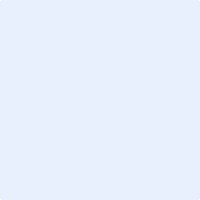 2017년  월  일지원자 성명　　  　　　(서명/날인)부산외국어대학교총장귀하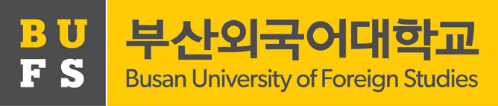 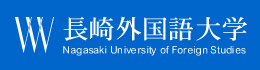 성명(한글)(한자)성별:  남  /  여(영문)(생년월일: 19   년  월  일/만  세)주소연락처(자택/휴대폰)(E-mail)소속(            )대학교  (           )학과/전공 (  )학년※일본체류기간     년  월  일  ~   년  월  일 (   개월)지원동기: